JOURNEE POUR LA CAUSE ANIMALE ET LE RESPECT DE TOUTES LES VIESSAMEDI 30 JUIN PLACE DE LA REPUBLIQUEA PARTIR DE 13H30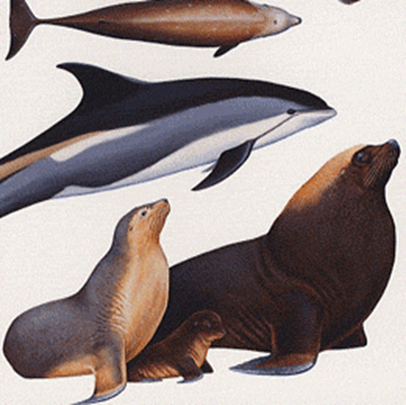 Les animaux n’appartiennent pas aux humains. Ils appartiennent au Monde au même titre que tous les êtres vivants, humains y compris. Et le Monde n’appartient à personne. Il est notre partenaire.AVEC LA PARTICIPATION  DE L214, VEGNORD, CCE2A, 30 MILLIONS D’AMIS, FONDATION BARDOT, 	…Pétitions, tracts, animations…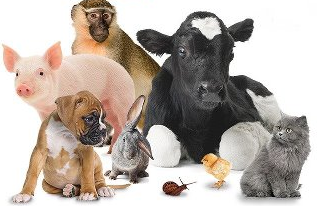 